Principios útiles Establece principios claros. No hagas nada que excite sexualmente.Evita la tentación.Cuenta con fuentes de rendición de cuentas confiables.Todos los pecados son perdonados en Cristo.ConclusiónConfía en Cristo, su salvación y soberanía ¿Preguntas, inquietudes, retroalimentación o comentarios?  Escríbanos a: ____________________________________________.Primera edición en español: 2019Copyright © 2019 por 9Marks para esta versión españolaSeminario Básico—El noviazgo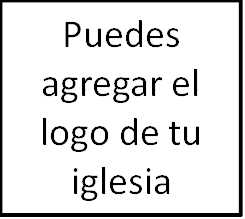 Clase 6: ¿Qué tan lejos es muy lejos?El problema del sexo prematrimonial IntroducciónLa intimidad es la recompensa, el producto y el fruto del compromiso, no el medio para alcanzarlo. Cualquier relación sexual física fuera del matrimonio no es parte del modelo bíblico y debe ser considerado pecaminosa. Principios escriturales sobre el controlRomanos 13:8-10Romanos 13:13-141 Tesalonicenses 4:3-71 Timoteo 5:1-2Proverbios 6:20 – 7:27El amor y la lujuria no son la misma cosa. Una lleva a la sabiduría y la vida; la otra a la destrucción. 1 Corintios 6:9-20Cantar de los Cantares 2:7Implicaciones Amar verdaderamente al alguien en el contexto del noviazgo significa no expresar ese afecto físicamente. Toda actividad sexual es «sexo». Hay consecuencias en la actividad sexual pecaminosa. 